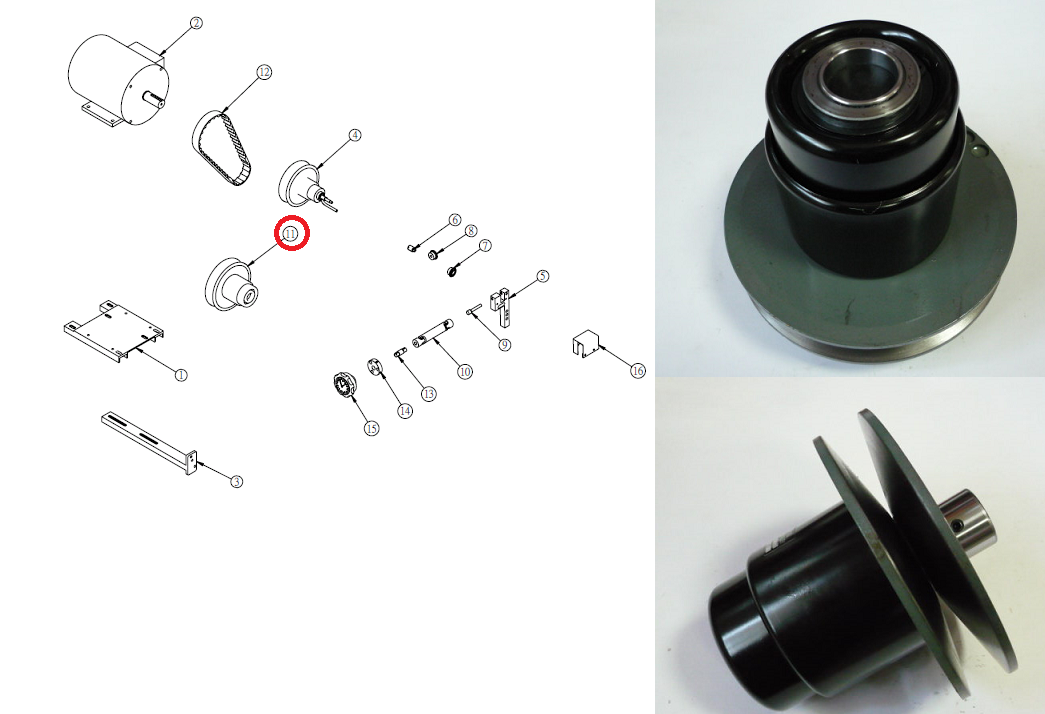 Код из 1САртикулНаименование/ Бренд/ПоставщикГабаритыД*Ш*В,ммМасса,кгМатериалМесто установки/Назначение05320BP3D185Вариатор нижний СМ 767D=185d=22L=17810металлЧетырехсторонние станки/привод подачи05320BP3D185D=185d=22L=17810металлЧетырехсторонние станки/привод подачи05320BP3D185   Chang IronD=185d=22L=17810металлЧетырехсторонние станки/привод подачи